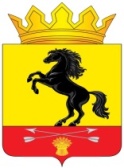                 АДМИНИСТРАЦИЯМУНИЦИПАЛЬНОГО ОБРАЗОВАНИЯ       НОВОСЕРГИЕВСКИЙ РАЙОН         ОРЕНБУРГСКОЙ ОБЛАСТИ                 ПОСТАНОВЛЕНИЕ___14.02.2020______ №  ___109-п_____________                  п. НовосергиевкаО внесении изменений  в  постановлениеадминистрации Новосергиевского района от 21.07.2017 № 754-пВ соответствии с контрольным поручением Правительства  области № 05/16 от 11.02.2020 , а также в связи с кадровыми изменениями:1. Приложение №1 к постановлению администрации района от 21.07.2017 № 754-п «Об образовании муниципальной межведомственной комиссии по обследованию жилых помещений инвалидов и общего имущества в многоквартирных домах, в которых проживают инвалиды» изложить в новой редакции согласно приложению.2. Постановление администрации района от 20.04.2018 № 363-п «О внесении изменений в приложение №1 постановления администрации района от 21.07.2017                          № 754-п» считать утратившим силу.3. Контроль за исполнением настоящего постановления возложить на заместителя главы администрации района по социальным вопросам Плужнову Л.А.4. Постановление вступает в силу со дня его подписания и опубликования на официальном сайте админстрации района.Заместитель главы администрации района по сельскохозяйственным вопросам                                        С.П. СинельниковРазослано: членам межведомственной комиссии, орготделу, прокурору.Составмуниципальной межведомственной комиссии по обследованию жилых помещений инвалидов и общего имущества в многоквартирных домах, в которых проживают инвалидыПриложение к постановлению администрации  Новосергиевского района  от                    №                    Плужнова Лариса Анатольевна- председатель комиссии, заместитель главы администрации района по социальным вопросамПопов Юрий Иванович- заместитель председателя комиссии, заместитель главы администрации района по оперативным вопросамТарасова Земфира Сагидовна- заместитель председателя комиссии, директор ГБУ СО «КЦСОН» (по согласованию)ШеповаловаТатьяна Александровна- секретарь комиссии,  заведующая комплексным отделением социального обслуживания №3 ГБУ СО «КЦСОН»  (по согласованию)Члены комиссии:Члены комиссии:АкиньшинаГалина Николаевна- директор ГКУ «Центр занятости населения» (по согласованию)КарязинаЕкатерина Даниловна- главный специалист-экономист по капитальному строительству администрации районаКозурман Наталья Николаевна- групорг Новосергиевского ВОС (по согласованию)Кочергина Светлана Петровна- председатель районной общественной организации ВОИ (по согласованию)КукушкинСергей Сергеевич- начальник 39 ПСЧ по охране п. Новосергиевка ФГКУ 10 отряд «ФПС по Оренбургской области» (по согласованию)ТюринАлександр Егорович-председатель комитета по физической культуре и спорту администрации районаХайбуллина Ольга Константиновна- заместитель начальника районного отдела образованияХаринаТатьяна Александровна- ведущий специалист – экономист по имуществу